     PL    -   VL   -       4.B           Život v stredovekom meste	Stredovek trval od ________ do ______ storočia. 	V stredovekých mestách vznikla nová vrstva 	obyvateľov – ____________________ .	Mesto spravoval ________ a ________________. 	V stredoveku žil ________, ktorý vládol celej 	krajine. 	Pre neho veľa znamenali __________, 	ktorým 	prideľoval pôdu. 	O pôdu sa im starali 	_____________ a obrábali 	ju _______________.	Strednú vrstvu obyvateľov tvorili ____________, 	ktorí zakladali _________. 	Cech tvoril ____________, ktorý bol v cechu 	najvyšším členom , pod ním bol _____________, 	ktorý po 3 – 4 rokoch v učení išiel na vandrovku a 	najnižším členom cechu bol ______________.	Cech mal vlastnú _________ a cechový _______.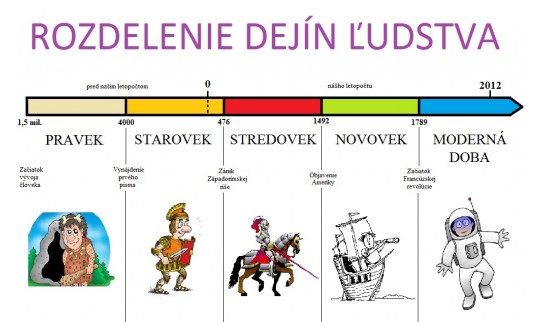 Pomôcka: (               trval od 5. storočia do 15. Storočia, mešťania,  richtár a mestská rada, kráľ,           feudáli, zemani, poddaní, remeselníci, cechy, majster, tovariš, učeň, zástavu, znak ), 